VICE PRESIDENT ACTIVTIES CANIDATE STATEMENTDear SRC Nominations, As a young woman who is welcoming, bubbly and efficient with a background of leadership and previous SRC experience, I would be honored to take the responsibility of the Vice President Activities and undertake training to fulfil the requirements of this role. I am a very friendly and an understanding person who is responsible, organized and committed to listening to the students of Western Sydney in matters that are important to them and to help organize, encourage and engage everyone in the Western Sydney community to come together and participate in activities provided to bring everyone together as a whole and make sure everyone feels safe, welcomed and appreciated. Yours Sincerely, Kiralee Snudden.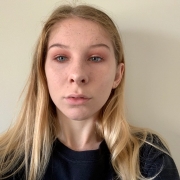 